         Circuit 1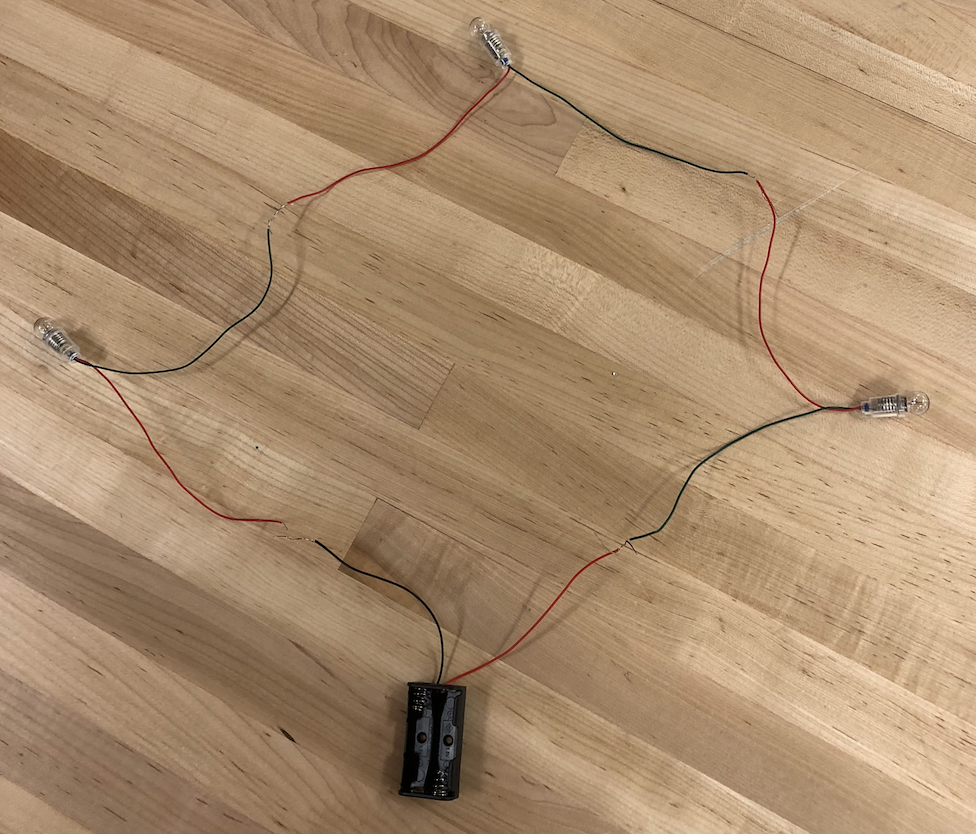     Circuit 2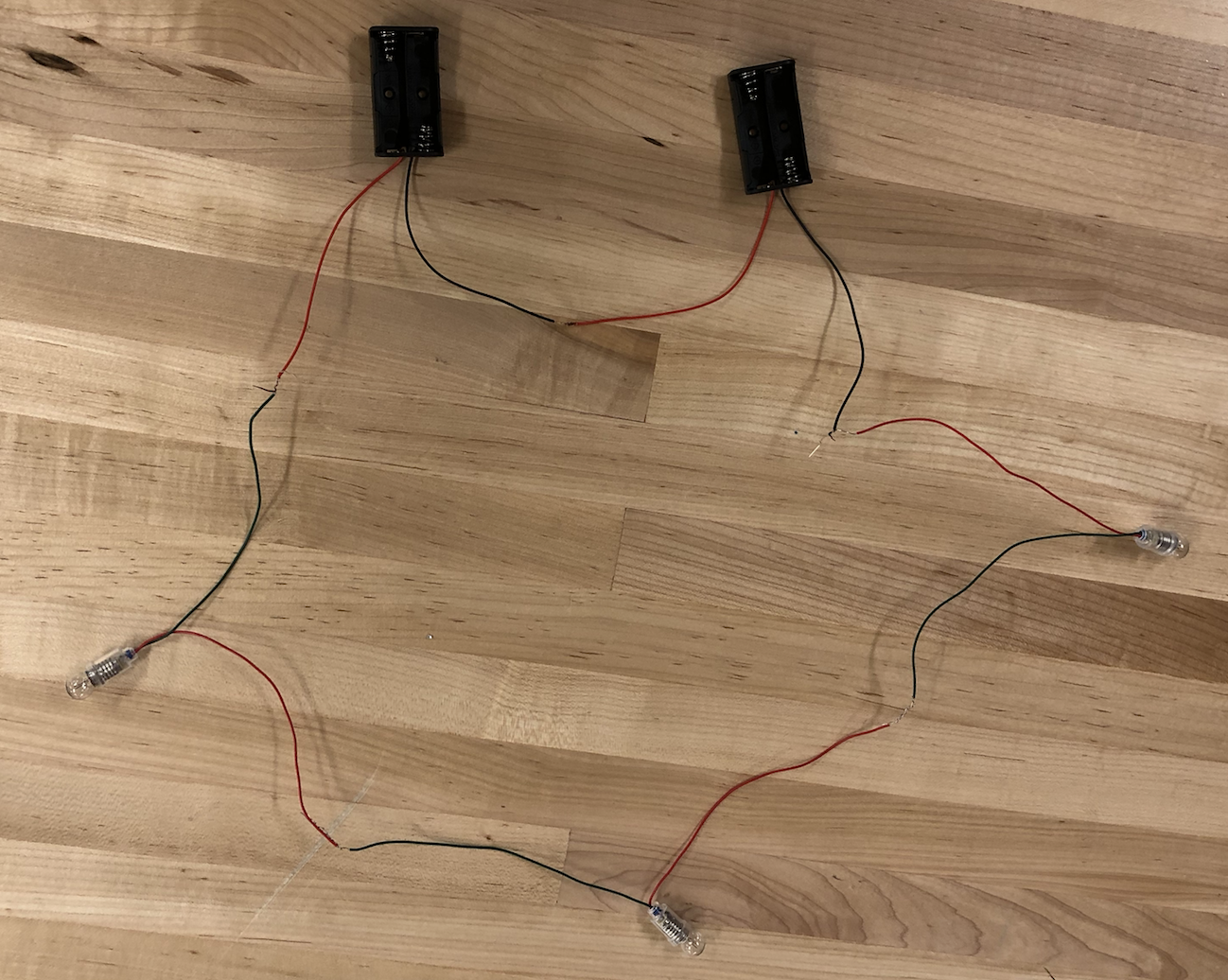    Circuit 3